TOM 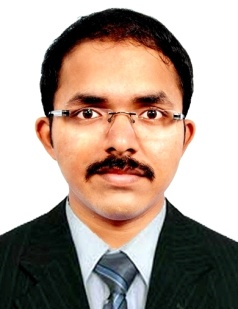  TOM.348442@2freemail.com 	   MBA, BA(2.4Years of Experience)Career ObjectiveTo associate with an organization which progresses dynamically and gives me a chance to update my knowledge and enhance my skills. Key SkillsAbility to work under pressure and punctualityAdministration &Payroll activitiesFlexible, Communication and Interpersonal skills.Good in MS OfficeProfessional typing rate of 35 wpm.Professional Experience XM Software Solutions, Cochin HR Assistant (Junior Associate),From May 2016 Description: XM Software Solutions Pvt Ltd offers a full suite of integrated services designed to provide its affiliate companies with powerful, end-to-end solutions that address their business and technology needs.Roles & ResponsibilitiesProviding clerical and administrative support to staff of the Human Resources department. Payroll activitiesCollecting, sorting and distributing any incoming job applications.    Maintaining employee personnel files. Monitoring the work of recruitment agencies. Writing up job descriptions. Coordinating activities between the company and outside parties. Developing employment related records. Coordinating holiday and sick pay. Making decisions in the absence of senior HR executives. Updating the HR calendar with important dates. Following up all human resource calendar activities. Organizing inductions and training for new employees. Updating employee records with holiday requests, payroll changes and any leave due to illness.Hotel Joys Palace, Thrissur( Five Star)HR Executive, From July 2014Description:HotelJoys Palace, Thrissuris a landmark business that spells luxury and comfort. It is a five star hotel located in Thrissur.Roles & ResponsibilitiesAssisting with day to day operations of the HR functions and duties.Attending telephone calls, email enquiries and requests.Providing high quality support to General Manager& Executive Director.Recruitment activities like posting job on different job portals and tracking status.Welcomes new employees to the organization by conducting orientation.Provides payroll information by collecting time and attendance records.Submits employee data reports by assembling, preparing, and analyzing data.Compiling and update employee records (hard and soft copies).Process documentation and prepare reports relating to personnel activities (staffing, recruitment, training, grievances, performance evaluations etc).Coordinate HR projects (meetings, training, surveys etc) and take minutes.Academic Details Completed MBAMarketingHRfrom MIIM, Idukki, (MG University, Kottayam) in 2014with 65%. Completed BA Economics from Sacred Heart College, Cochin, (MG University, Kottayam) in 2012with 60%. Academicals AchievementsWon 1st prize in Marketinggame in South Indian Management Fest. A member of National Cadet Corps& have achieved NCC ‘C’ Certificate.Attended International Seminar “IRSSM” conducted at MIIM, Kuttikanam.Organized two South Indian Management Fests “Caligo” at MIIM, Kuttikanam..Personnel ProfileDate of Birth                      : 5/12/1990. Gender & Marital status  : Male, Single Nationality               : Indian.Languages Known     : English, Hindi and MalayalamVisa Status	: VisitVisaReference:  Reference on request